MORNING WORSHIP SERVICESept 6, 2015Opening Song                                                                      “Old Time Religion”	                                                                                         Opening Prayer/AnnouncementsWorship Hymns                                       “Tell Me the Story of Jesus” 122                                                                “I Stand Amazed in the Presence” 547                                                                                                        “Jesus Loves Me” 344                                                                                       “How Great is Our God”                                                                                         “How Great Thou Art”Offering/Offertory                                                              Special Music                                                                         Stacey BlasingameMessage                                                                                    Bro. David Atwood  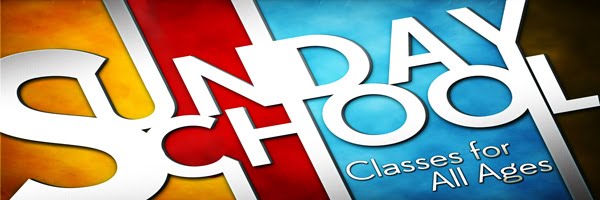  Invitation                                                 “Have Thine Own Way, Lord” 294Closing PrayerEvening Service at 6:00 NURSERY – available for children age 0 to KindergartenAngie FisherHostesses for September	Ushers for SeptemberCissy Atwood, Pam Daniel, 	Kenny Merrell, David Condron,Mickey Stanford, Earline Burns	Sam McManus, Mickey Stanford		Immediate Need Prayer ListPray for the lost in our areaPray for unsaid needs